Colleen D Platt623 Robinson LaneColumbus, Ohio, 43201614-747-598212-10-21Subject: ******************Dear Mrs. Platt, I hope you are doing well.Thank you for attending the open house at Franklinton on October 9th, 2021. I’m sorry the house didn’t fit the needs of you and your family. Sometimes, a house search can seem like the most challenging thing. However, I am writing this to tell you that you don’t need to be disheartened just yet. I have more houses lined for open houses in the next couple of weeks. If you are interested in more details, feel free to contact me at 614-753-2080 during the weekdays. Alternatively, we can meet up for a quick coffee when you can share with me your exact requirements in the house. Let me know which works for you. I look forward to your response. Kind Regards, Thomas I Green,Green EstatesColumbus, Ohio, 43212614-753-2080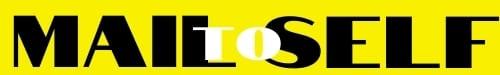 